Муниципальное казённое общеобразовательное учреждение, реализующее адаптированные основные общеобразовательные программы «Старогородковская специальная (коррекционная) школа-интернат имени Заслуженного учителя РФ Фурагиной А.В.»Конспект открытого мероприятия в рамках предмета: «Речь и альтернативная коммуникация» «Книжкина неделя. В гостях у сказки».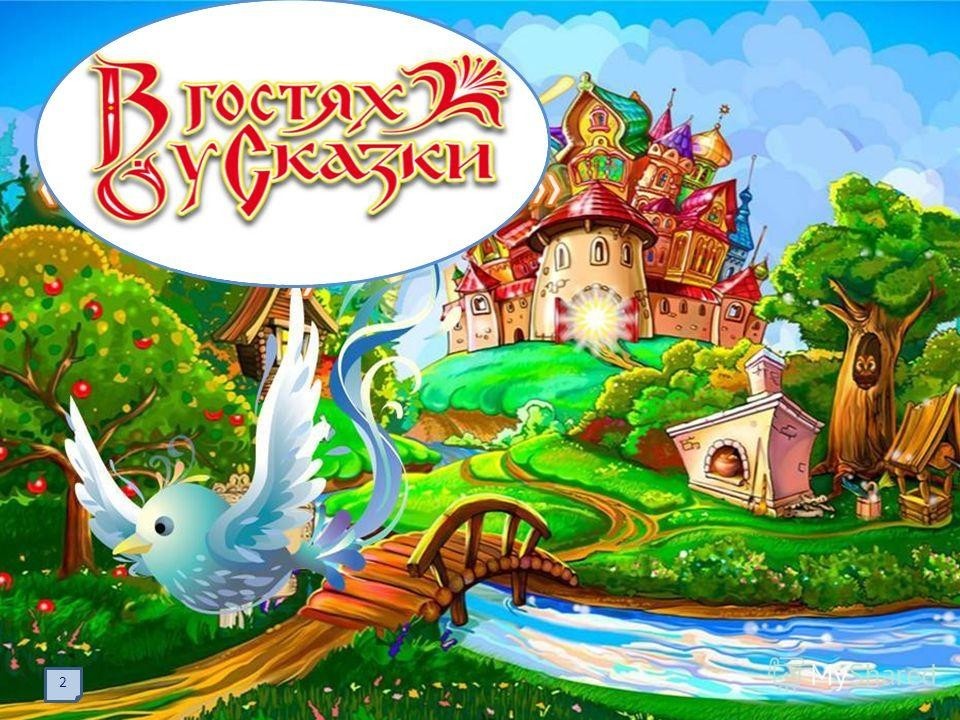 Учитель: Сорокина Татьяна Николаевна09.12.2021 год.Краткосрочный проект по направлению «Речь и альтернативная коммуникация». «Неделя книги» Название проекта: «Неделя книги».Классы: учащиеся с РАС.Тип проекта: краткосрочный (1 неделя).Вид проекта: информационно – творческий.Участники проекта: учащиеся начальных классов, педагоги. .Срок реализации проекта: краткосрочный 1 неделя (06.12.2021г. - 10.12.2021г.)Цели проекта:- Воспитание бережного отношения к книге, как к объекту получения знаний и удовольствия.- Формирование представлений о нравственном смысле литературных произведений. Развивать у детей интерес к книге, как к источнику знаний.- Воспитание культуры юного читателя.- Актуализация важности участия родителей в формировании книжной культуры детей.- Создание условия для активного внедрения литературного опыта в творческую деятельность воспитанников.Задачи проекта:- формировать у детей интерес к книге;- закрепить знание детских сказок через различные виды игр;- воспитывать желание к постоянному общению с книгой и бережному отношению к ней;- развивать познавательную, творческую и эмоциональную активность в процессеприобщения детей к литературе;- побуждать детей к сочинительству, творчеству, творческому музицир                                                                               ованию;- привлекать родителей к совместному творчеству и созданию условий для развитияинтереса детей к книгам дома и в школе.Предполагаемый результат:• Выставка творческих работ детей «В гостях у сказки.» (рисунки сказочных героев ).• Пополнение библиотеки класса.• Дети научатся давать мотивационную оценку поступкам героев книг.• Понимать жанровые особенности книг.• У детей появится потребность в чтении новых произведений познавательного и художественного характера.Этапы проектаПодготовительный этап:1. Проведение беседы с целью выявления личного опыта детей по теме проекта;2. Разработка плана мероприятий;3. Введение в тему проекта родителей  учащихся: флэшмоб «Читаем дома».4. Подбор иллюстрированного материала, художественной литературы, речевых и дидактических игр.Основной этап (реализация проекта):Теоретическая часть:- Составление плана мероприятий, разработка конспектов бесед и мероприятий.Практическая часть:1. Открытое мероприятие: «Книжкина неделя»;Цели:• Развивать устойчивый интерес к книге, к её оформлению, иллюстрациям.• Обогащать представления детей о разнообразии книг.• Закреплять правила культурного обращения с книгами.Задачи:- Воспитание у детей бережного отношения к книгам;- Вызвать интерес к книгам.Оборудование: книжная выставка, плакат с правилами в картинках, портреты писателей А. Пушкина, А. Барто, Н. Носова, выставка детских работ на тему «В гостях у сказки» строительные модули.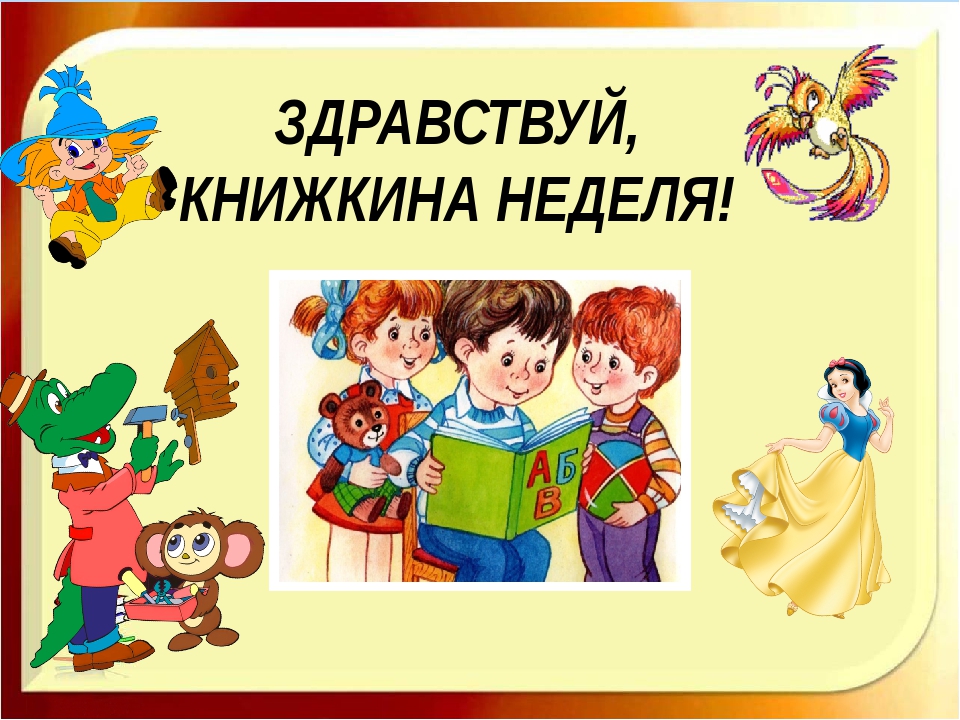 -Ребята, сегодня мы отправимся в гости к нашим книгам. Давайте все вместе подойдем к книжной выставке и поздороваемся с книгами. Все дружно, хором, повторяем за мною приветственные слова…Здравствуйте, книги - наши друзья!Рады мы встрече с вами всегда!Будем вас мы беречь, уважать,Вы нам помогаете мир узнаватьКнига - верный, книга - первый,Книга лучший друг ребят.«Нам никак нельзя без книжки!»Ведущий демонстрирует выставку детских работ по теме: «В гостях у сказки» и выставку книг.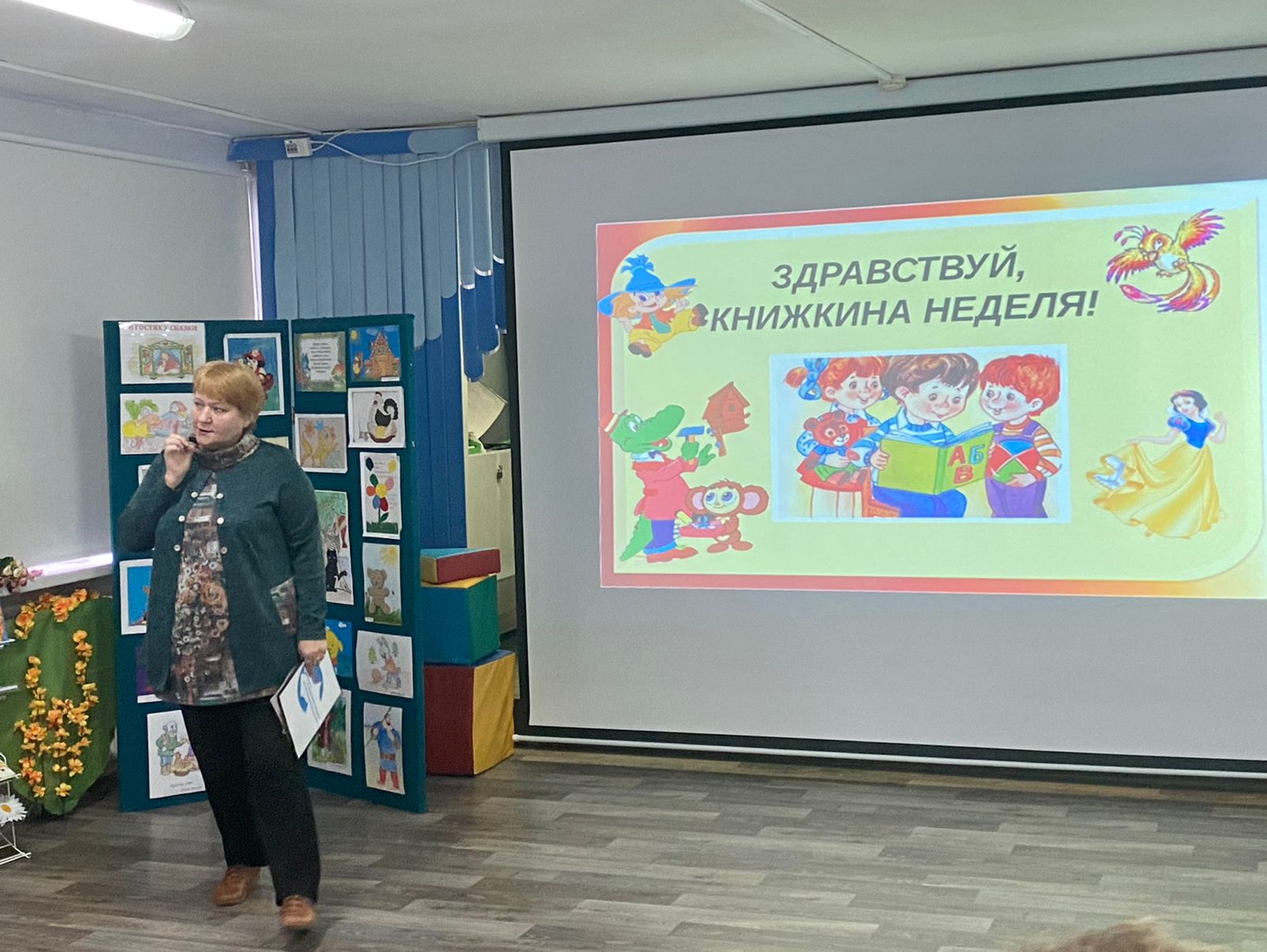      Наши книги не любят, когда с ними плохо обращаются:  • Нельзя рисовать, не писать ничего в книгах;• Нельзя вырывать листы, не вырезать картинки;Не перегибать книги, чтобы не выпадали листы;• Не брать книгу грязными руками;• Не ставить посуду или продукты на книги• Не читать книги во время еды;• Не класть в книги карандаши и ручки, чтобы не порвать их корешок;• Сделать для книги обложку;• Пользоваться закладкойСтихотворение В. Рождественский «Слово про слово» читает ученик Тимченко Михиал.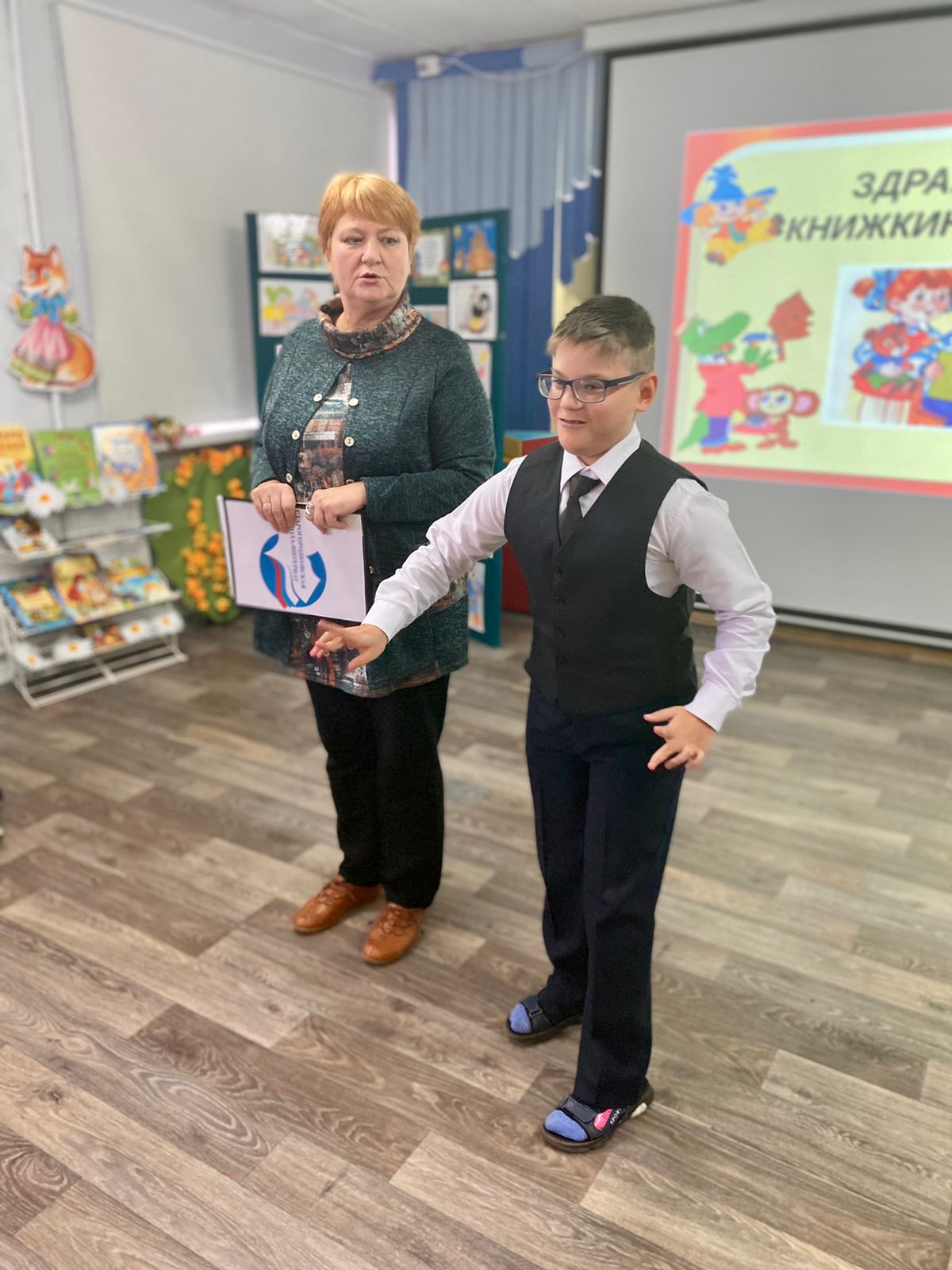 Пальчиковая гимнастика «Любимые сказки». Показывает ученик 1 класса Зайцев Артём и все зрители повторяют её за ним.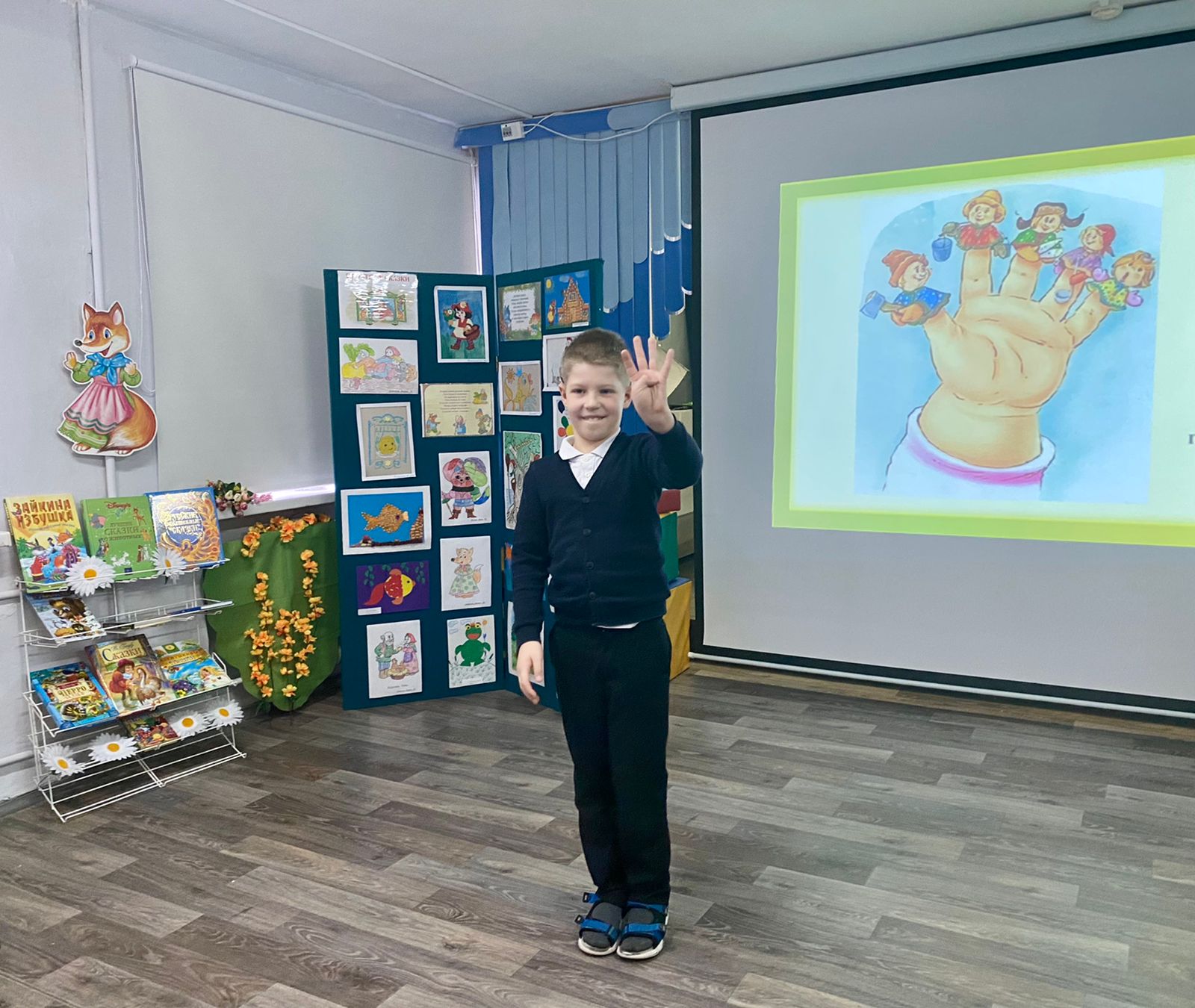 - К нам в гости пришёл сказочный герой, но прежде чем он войдёт, вы должны назвать его имя.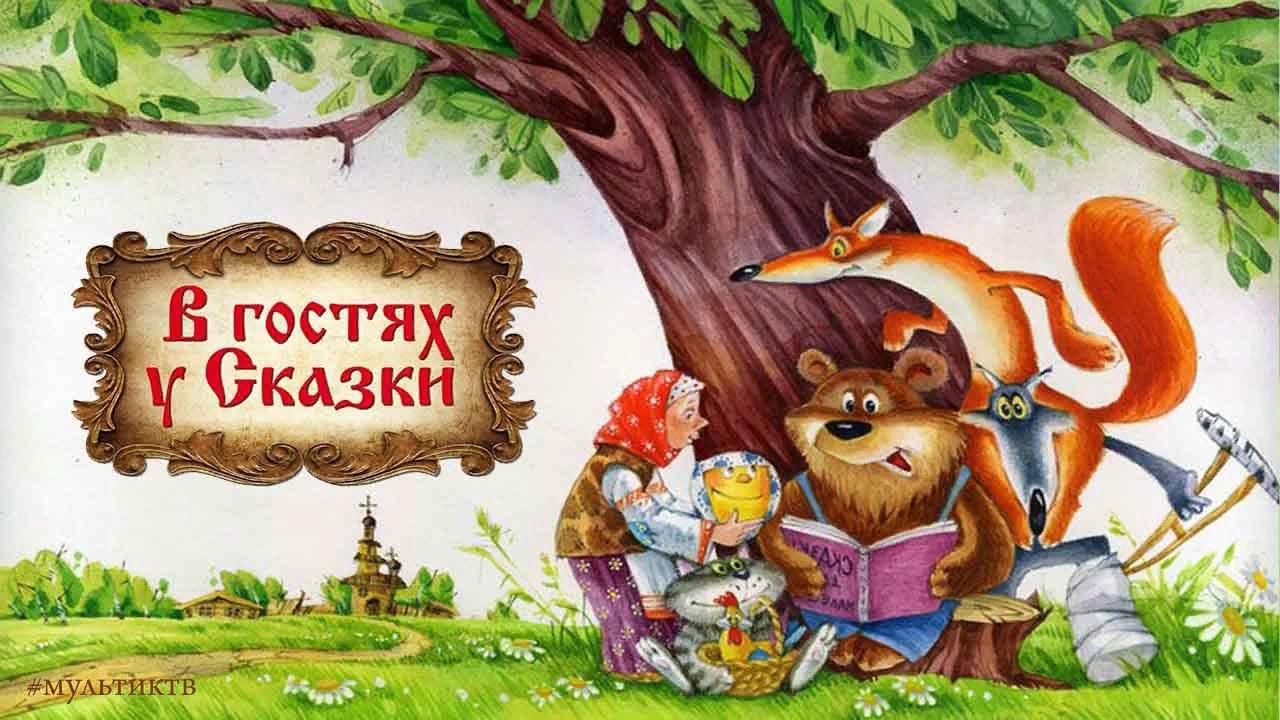 Ведущий загадывает загадку.Постучался в нашу дверьНеобычный чудо-зверь -Он в коричневой рубашке,Ушки-блюдца нараспашку.Эта милая мордашка И зовется…. (Чебурашка)Под музыку входит Чебурашка.Чебурашка А я родился странной,Игрушкой безымянной,Ушастый, некрасивыйИ никому не мил.Один меня заметилИ ласково приветилА был это, ребята, Гена…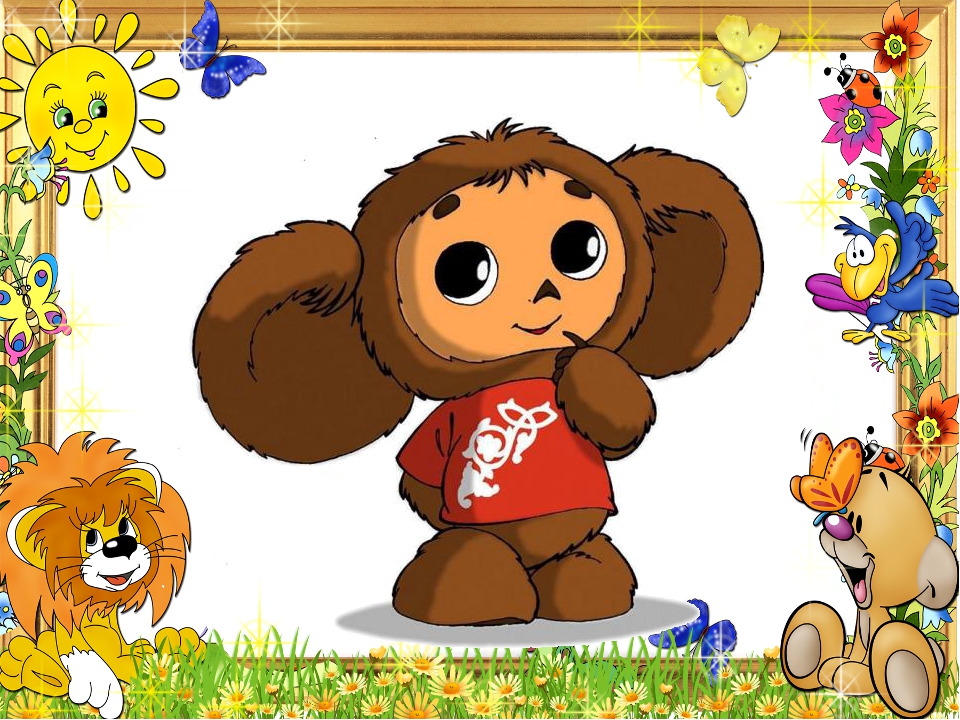 Ведущий загадывает загадку.Это что за очень странный,Человечек деревянный?На земле и под водойИщет ключик золотой.Всюду нос сует он длинный…Кто же это… (Буратино)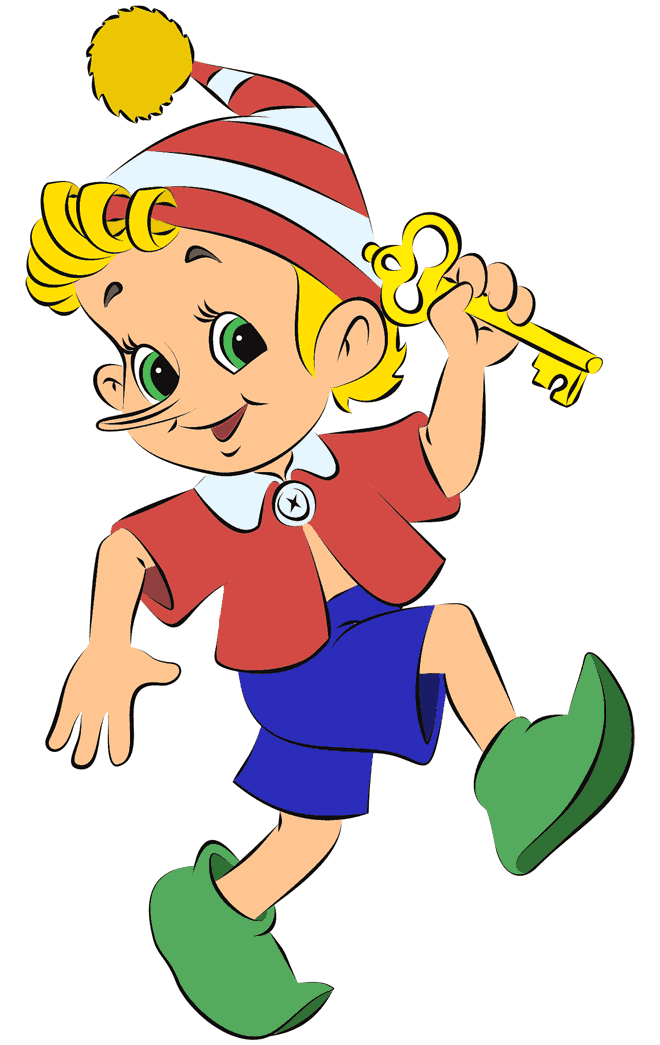 Загадку про трёх поросят загадывает ученик Летников Даниил.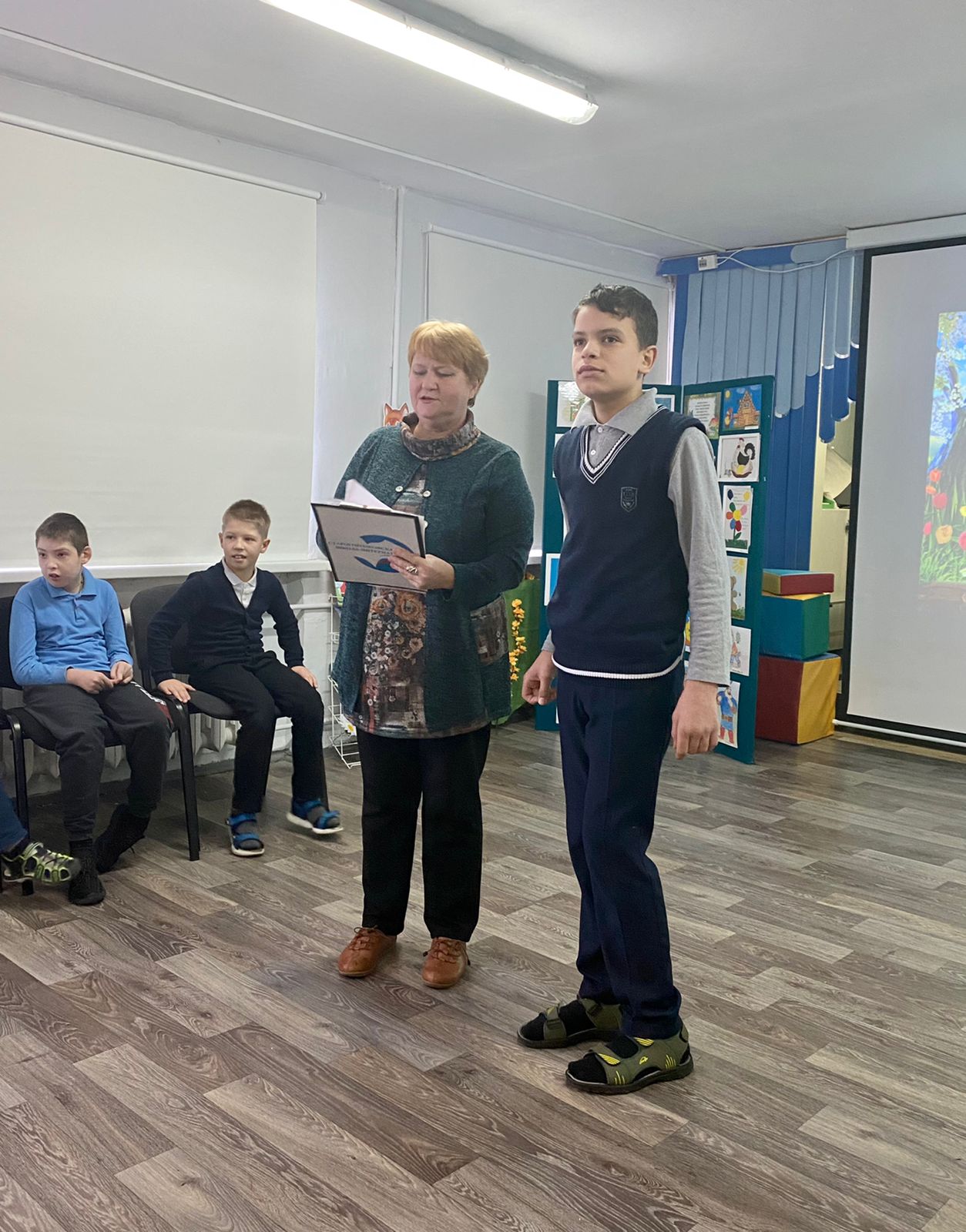 Носик круглый, пятачком,Им в земле удобно рыться,Хвостик маленький крючком,Вместо туфелек - копытца.Трое их - и до чего жеБратья дружные похожи.Отгадайте без подсказки,Кто герои этой сказки?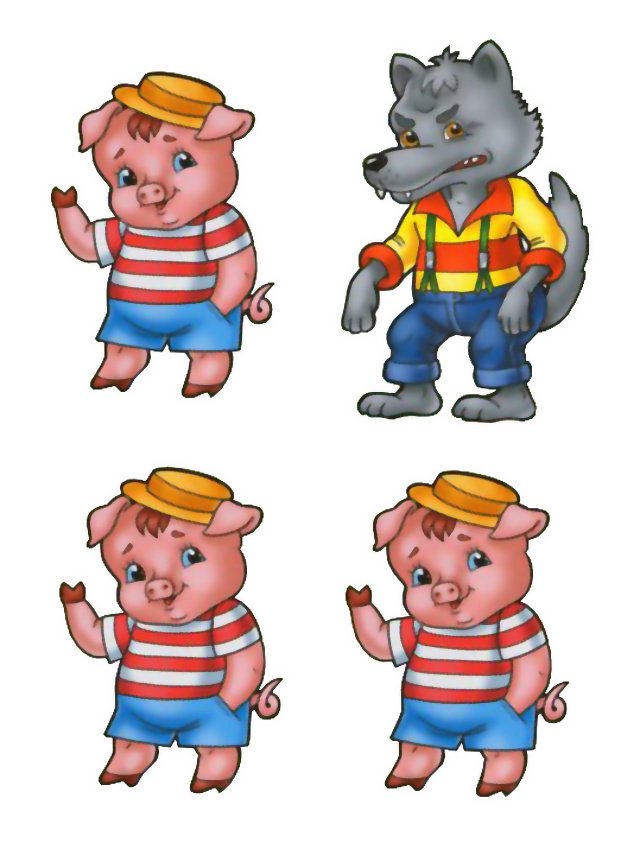 Правильно, ребята, 3 поросенка. А вот и они, уже спешат на наш праздник.Игра-инсценировка по сказке «Три поросенка»АТТРАКЦИОН «ПОСТОРОЙ ДОМ ДЛЯ ПОРОСЯТ»Участники делятся на 2 команды, по сигналу переносят мягкие модули на другой конце зала, после того, как перенесли – строят дом. Победила та команда, которая построила дом быстрее.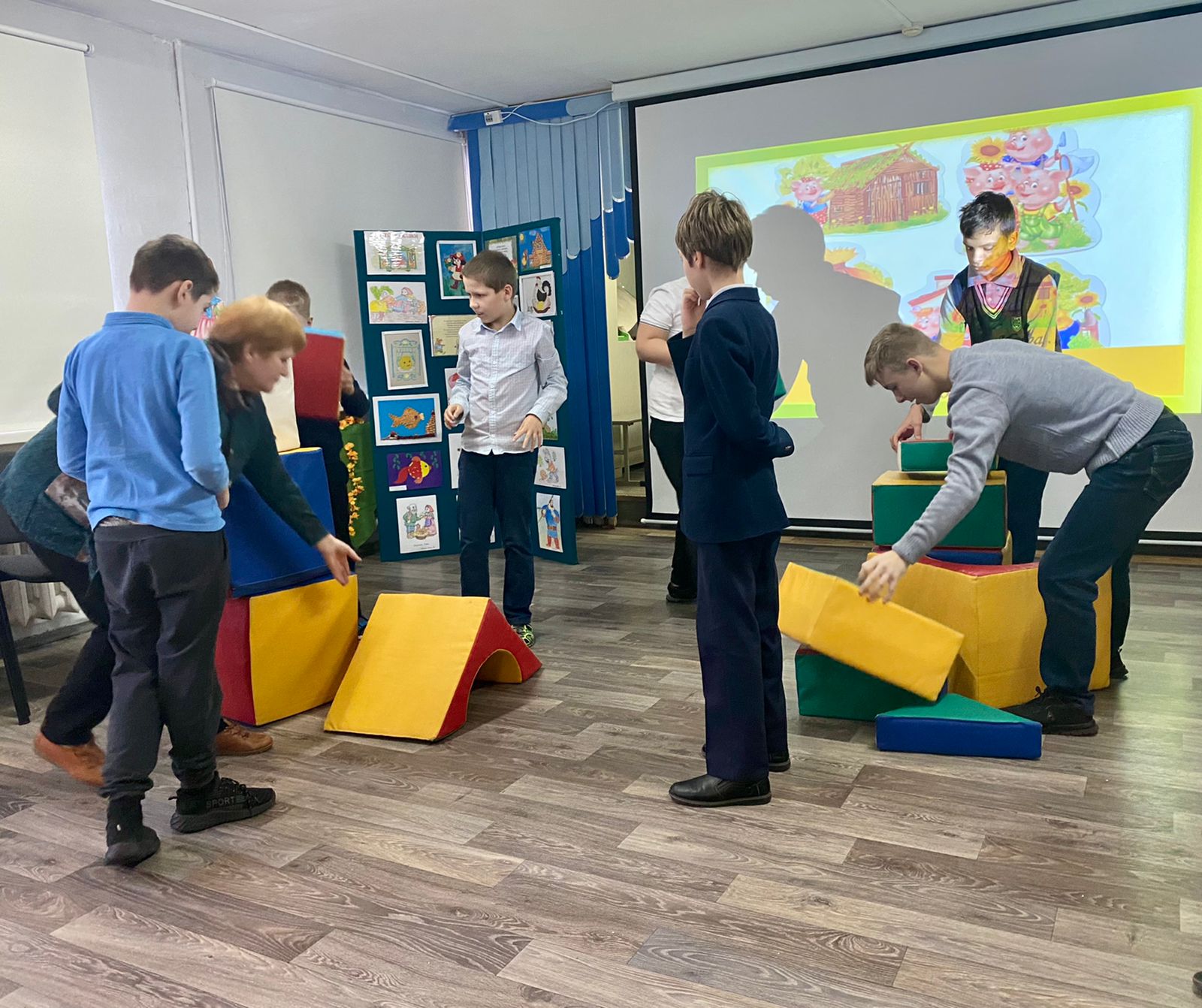 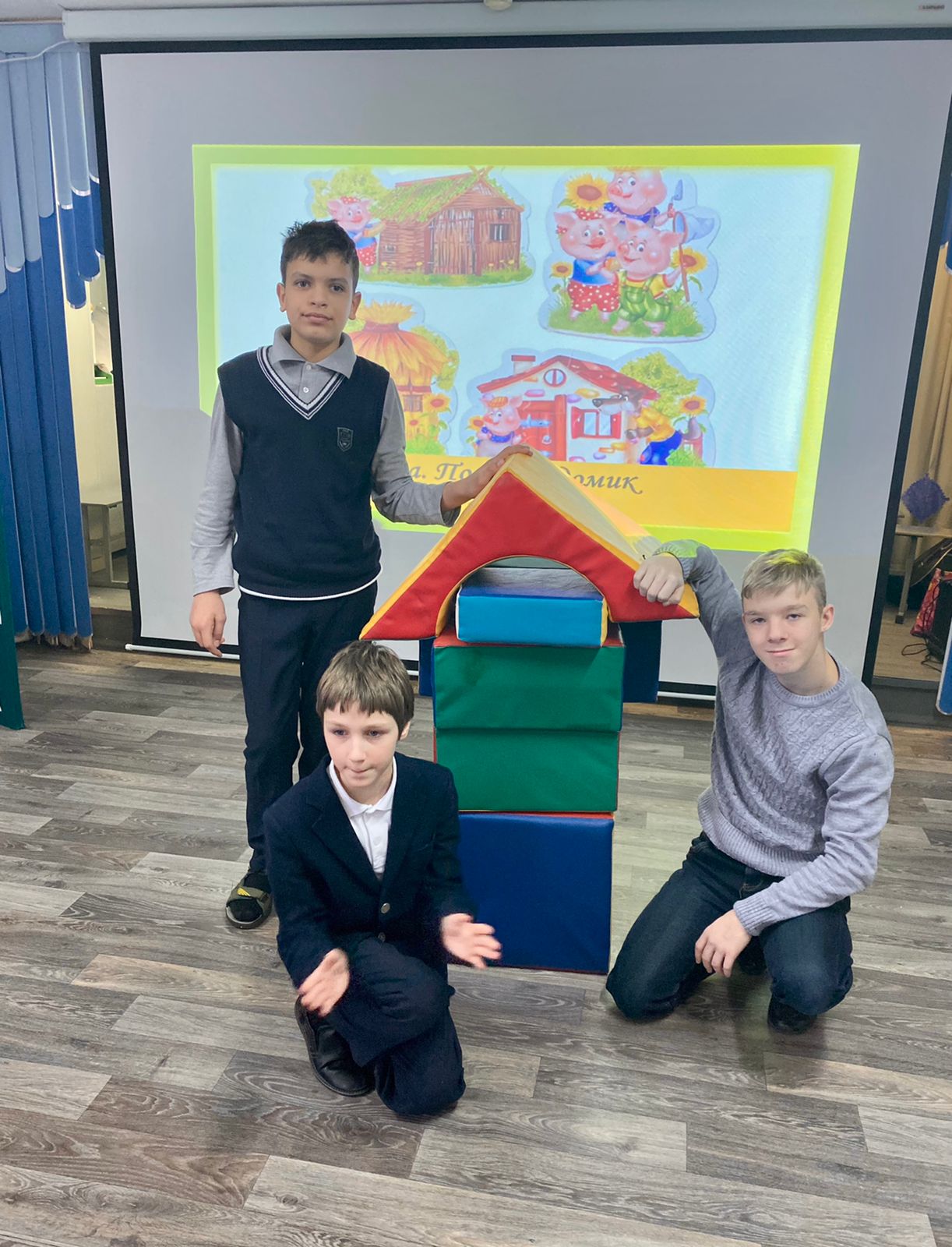 Ведущий загадывает загадку.И на мачеху стирала,И горох перебиралаПо ночам при свечке.А спала у печки.Хороша, как солнышко.Кто же это? (Золушка).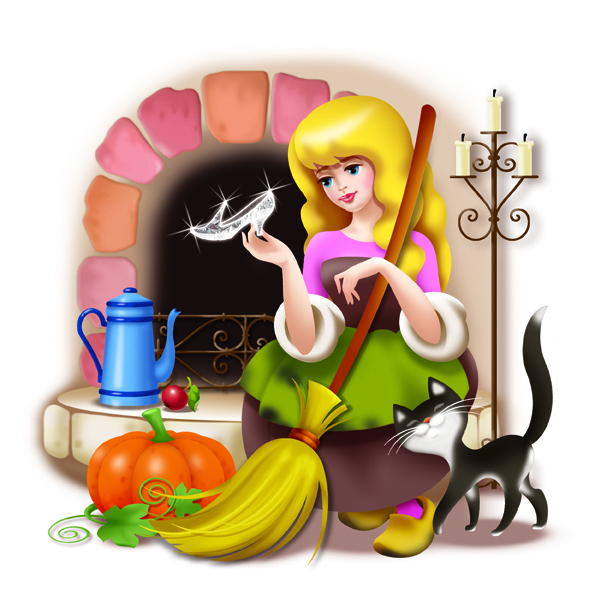 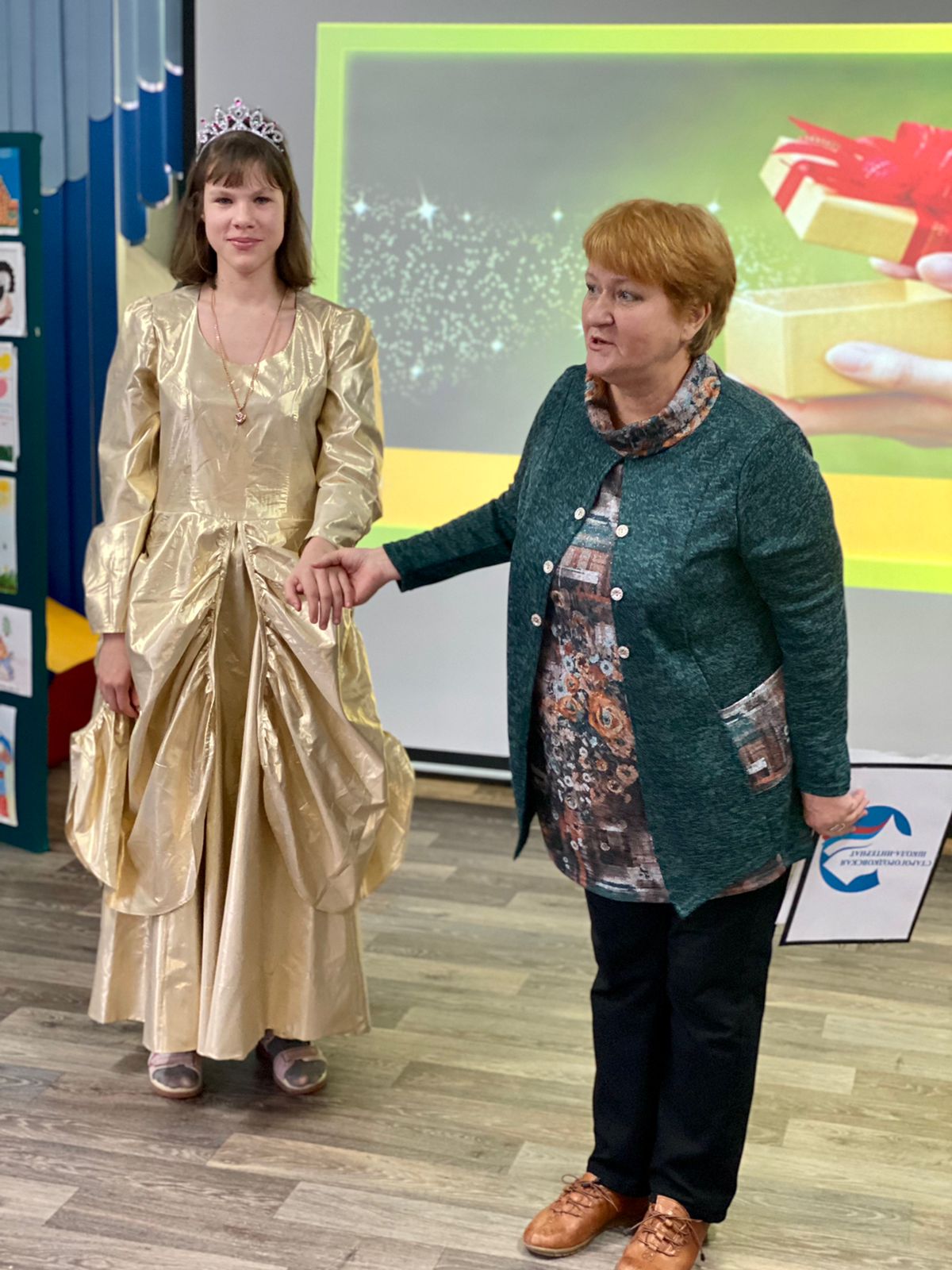 Наш праздник подошел к концу и Золушка хочет с вами потанцевать танец «Веселый жук».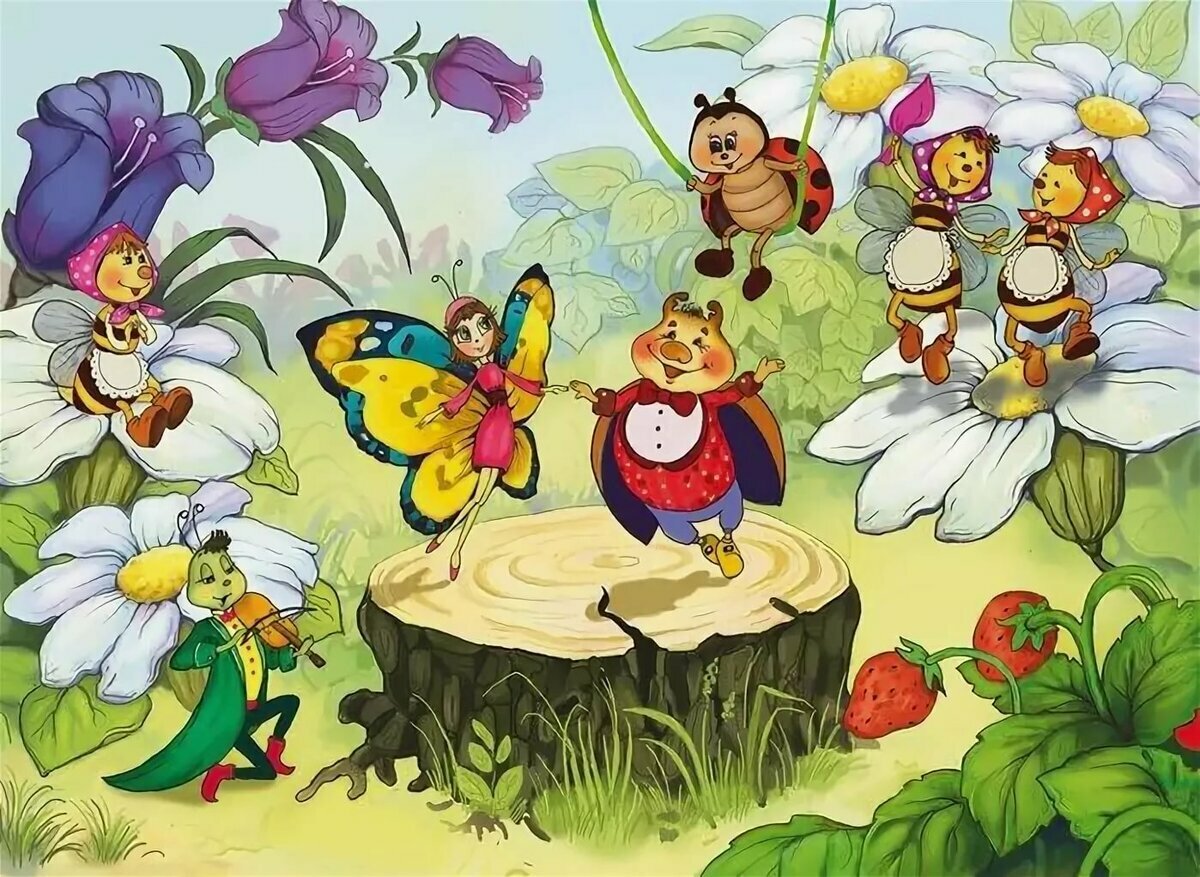 Результаты проекта:1. В результате совместной деятельности учащихся и педагогов школы, дети приобщились к художественной литературе и театральной деятельности, научились иллюстрировать, инсценировать литературные произведения.2. Родители учащихся получили информацию о том, как воспитать у ребёнка любовь к чтению.3. Проектный метод развил познавательный интерес к различным областям знаний у детей, сформировал навыки сотрудничества.Результаты проекта:- Пополнение библиотеки детской художественной литературы в классе;- Пополнение картотеки дидактических и подвижных игр со сказочными героями;- Тематический фотоальбом семейных фотографий; «Читаем дома!»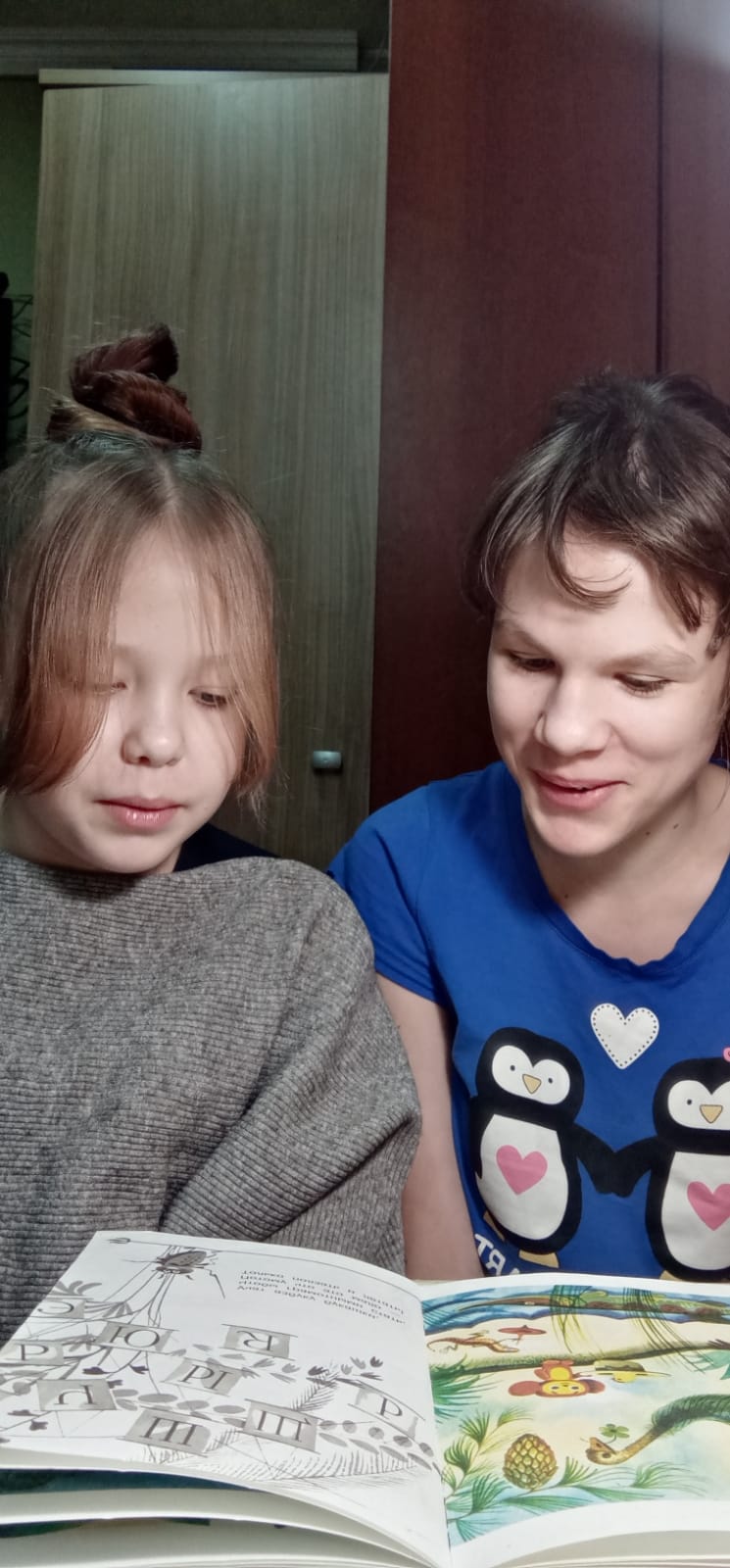 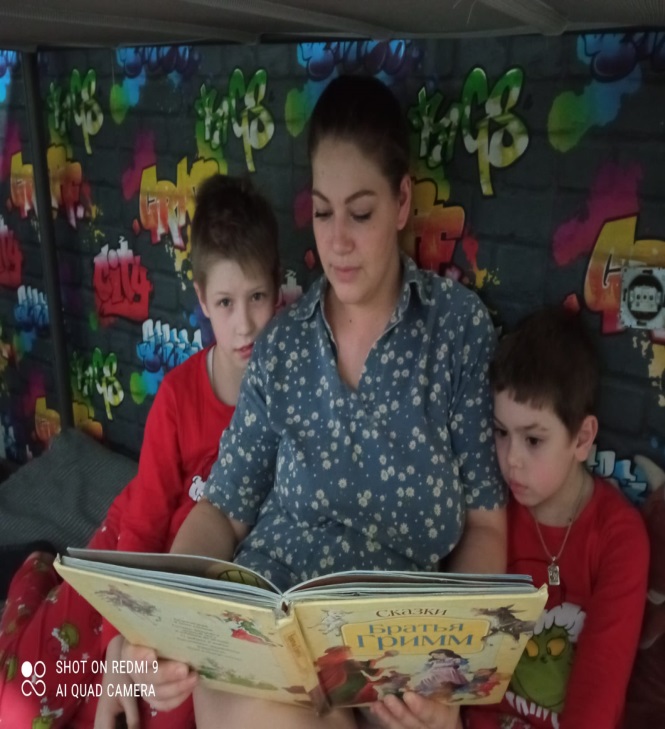 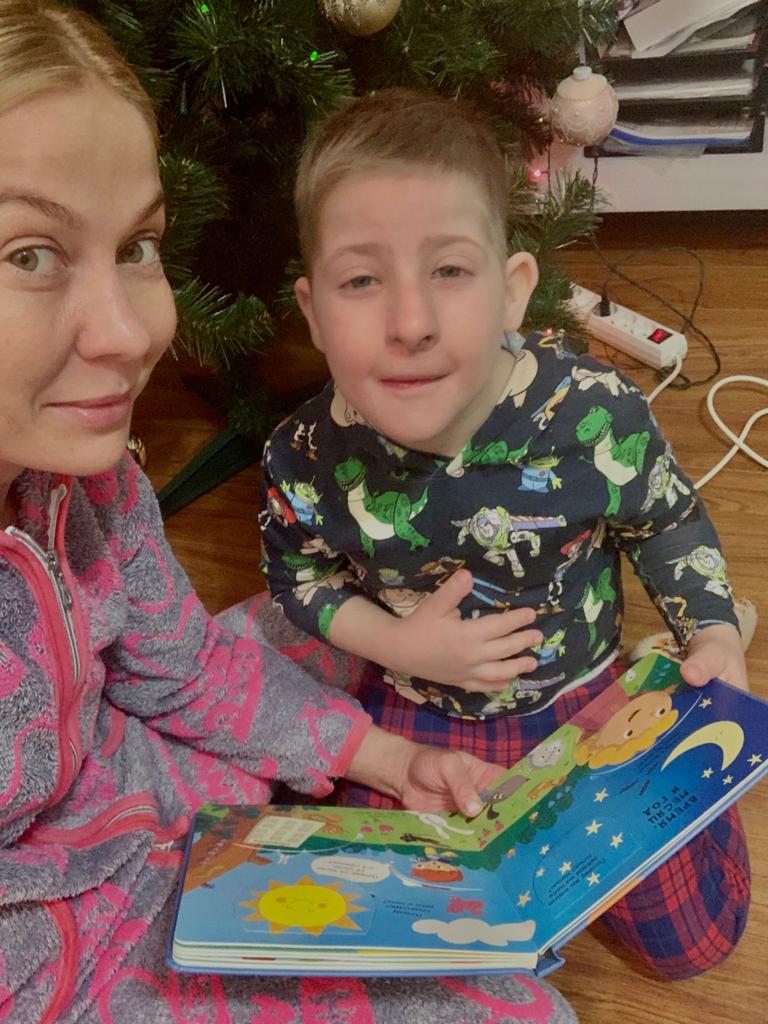 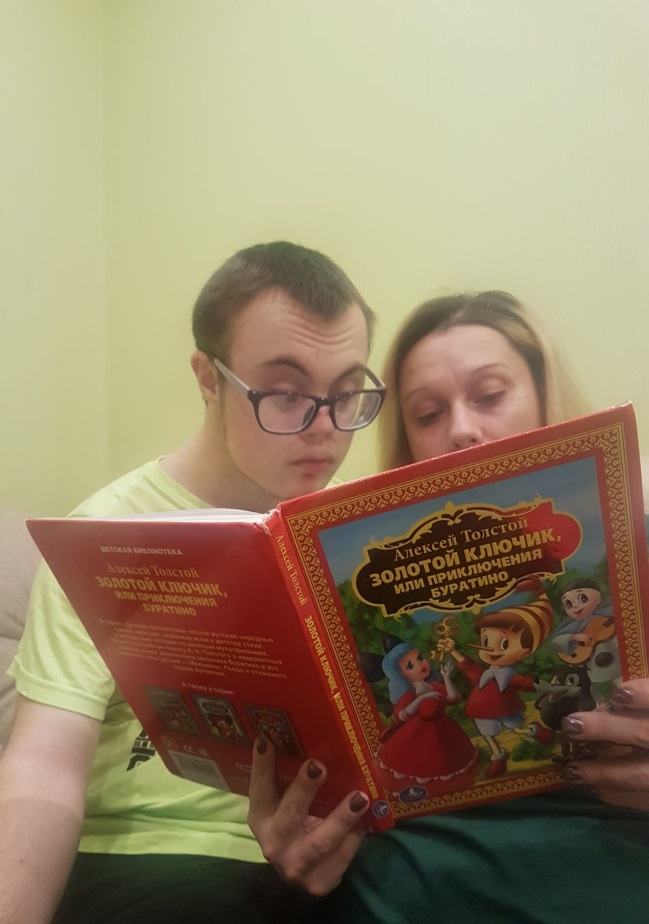 